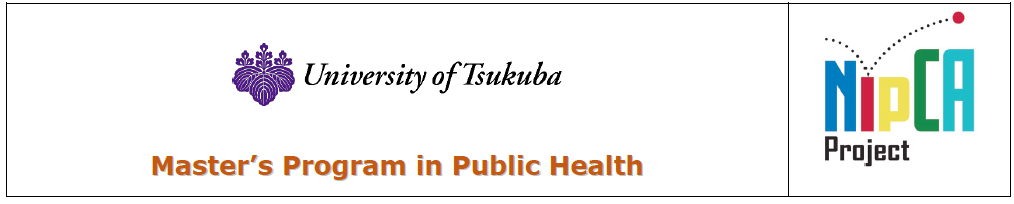 The Nippon Foundation Central Asia- Japan Human Resource Development Project (NipCA) Fellowship Program Preliminary Application Form Personal InformationPersonal InformationPersonal InformationPersonal InformationPersonal InformationPersonal Information1. Name (as in passport) Name (as in passport) Name (as in passport) Name (as in passport) Name (as in passport) 2. Citizenship Citizenship Citizenship Citizenship Citizenship 3. Passport DetailsPassport DetailsPassport DetailsPassport DetailsPassport Details4. Date of Birth (Year/Month/Date)5.Place of Birth 6.Sex  Male        Female 7.Marital StatusSingle       Married 8.Current Position Current Position Current Position 9.Address (Permanent) Phone(+Country code):+Email: Address (Present) Phone(+Country code):+Email:	Address (Present) Phone(+Country code):+Email:	Mailing Address    Permanent Address   Present Address  Other Address belowMailing Address    Permanent Address   Present Address  Other Address below10. Accompanying persons, if any      Yes           No    (If the answer is “yes”, provide the following information)Accompanying persons, if any      Yes           No    (If the answer is “yes”, provide the following information)Accompanying persons, if any      Yes           No    (If the answer is “yes”, provide the following information)Accompanying persons, if any      Yes           No    (If the answer is “yes”, provide the following information)Accompanying persons, if any      Yes           No    (If the answer is “yes”, provide the following information)10. Name Date of birth (Year/Month/Date)Date of birth (Year/Month/Date)Relationship Relationship 10. 10. 11.Past entry into/stay in Japan                           (Year/Month/Date)                  (Year/Month/Date)  Yes  (    ) Time(s)             Latest entry from _______________________   to  ______________________ NoPast entry into/stay in Japan                           (Year/Month/Date)                  (Year/Month/Date)  Yes  (    ) Time(s)             Latest entry from _______________________   to  ______________________ NoPast entry into/stay in Japan                           (Year/Month/Date)                  (Year/Month/Date)  Yes  (    ) Time(s)             Latest entry from _______________________   to  ______________________ NoPast entry into/stay in Japan                           (Year/Month/Date)                  (Year/Month/Date)  Yes  (    ) Time(s)             Latest entry from _______________________   to  ______________________ NoPast entry into/stay in Japan                           (Year/Month/Date)                  (Year/Month/Date)  Yes  (    ) Time(s)             Latest entry from _______________________   to  ______________________ NoLanguage Competency	Language Competency	Language Competency	Language Competency	Language Competency	Language Competency	Language Competency	Language Competency	Language Competency	Language Competency	Language Competency	Language Competency	Language Competency	Language Competency	Language Competency	Language Competency	Language Competency	Language Competency	12. Mother Tongue:  Mother Tongue:  Mother Tongue:  Mother Tongue:  Mother Tongue:  Mother Tongue:  Mother Tongue:  Mother Tongue:  Mother Tongue:  Mother Tongue:  Mother Tongue:  Mother Tongue:  Mother Tongue:  Mother Tongue:  Mother Tongue:  Mother Tongue:  Mother Tongue:  13.Other Languages ProficiencyOther Languages ProficiencyOther Languages ProficiencyOther Languages ProficiencyOther Languages ProficiencyOther Languages ProficiencyOther Languages ProficiencyOther Languages ProficiencyOther Languages ProficiencyOther Languages ProficiencyOther Languages ProficiencyOther Languages ProficiencyOther Languages ProficiencyOther Languages ProficiencyOther Languages ProficiencyOther Languages ProficiencyOther Languages Proficiency13.1) English1) EnglishWrittenWrittenWrittenWrittenOralOralOralOralListeningListeningListeningListeningSpeakingSpeakingSpeaking13.1) English1) EnglishExcellentExcellentExcellentExcellentExcellentExcellentExcellent13.1) English1) EnglishGoodGoodGoodGoodGoodGoodGood13.1) English1) EnglishFairFairFairFairFairFairFair13.1) English1) EnglishPoorPoorPoorPoorPoorPoorPoor13.13.2) __________2) __________WrittenWrittenWrittenWrittenOralOralOralOralListeningListeningListeningListeningSpeakingSpeakingSpeaking13.2) __________2) __________ExcellentExcellentExcellentExcellentExcellentExcellentExcellent13.2) __________2) __________GoodGoodGoodGoodGoodGoodGood13.2) __________2) __________FairFairFairFairFairFairFair13.2) __________2) __________PoorPoorPoorPoorPoorPoorPoor14.Language Proficiency Tests Language Proficiency Tests Language Proficiency Tests Language Proficiency Tests Language Proficiency Tests Language Proficiency Tests Language Proficiency Tests Language Proficiency Tests Language Proficiency Tests Language Proficiency Tests Language Proficiency Tests Language Proficiency Tests Language Proficiency Tests Language Proficiency Tests Language Proficiency Tests Language Proficiency Tests Language Proficiency Tests Educational Background	Educational Background	Educational Background	Educational Background	Educational Background	Educational Background	Educational Background	Educational Background	Educational Background	Educational Background	Educational Background	Educational Background	Educational Background	Educational Background	Educational Background	Educational Background	Educational Background	Educational Background	16.Total years of education (from elementary school to the last institution of education).    (     )yearsTotal years of education (from elementary school to the last institution of education).    (     )yearsTotal years of education (from elementary school to the last institution of education).    (     )yearsTotal years of education (from elementary school to the last institution of education).    (     )yearsTotal years of education (from elementary school to the last institution of education).    (     )yearsTotal years of education (from elementary school to the last institution of education).    (     )yearsTotal years of education (from elementary school to the last institution of education).    (     )yearsTotal years of education (from elementary school to the last institution of education).    (     )yearsTotal years of education (from elementary school to the last institution of education).    (     )yearsTotal years of education (from elementary school to the last institution of education).    (     )yearsTotal years of education (from elementary school to the last institution of education).    (     )yearsTotal years of education (from elementary school to the last institution of education).    (     )yearsTotal years of education (from elementary school to the last institution of education).    (     )yearsTotal years of education (from elementary school to the last institution of education).    (     )yearsTotal years of education (from elementary school to the last institution of education).    (     )yearsTotal years of education (from elementary school to the last institution of education).    (     )yearsTotal years of education (from elementary school to the last institution of education).    (     )years16.University or equivalent (Name, place, and country)University or equivalent (Name, place, and country)University or equivalent (Name, place, and country)University or equivalent (Name, place, and country)University or equivalent (Name, place, and country)AttendedAttendedAttendedAttendedAttendedAttendedDegrees and Academic Distinctions Obtained Degrees and Academic Distinctions Obtained Degrees and Academic Distinctions Obtained Degrees and Academic Distinctions Obtained Faculty, Department, or Major Course of StudyFaculty, Department, or Major Course of Study16.University or equivalent (Name, place, and country)University or equivalent (Name, place, and country)University or equivalent (Name, place, and country)University or equivalent (Name, place, and country)University or equivalent (Name, place, and country)From Month/YearFrom Month/YearTo Month/YearTo Month/YearTo Month/YearTo Month/YearDegrees and Academic Distinctions Obtained Degrees and Academic Distinctions Obtained Degrees and Academic Distinctions Obtained Degrees and Academic Distinctions Obtained Faculty, Department, or Major Course of StudyFaculty, Department, or Major Course of Study16.16.16.16.17Schools or other formal training or education from first year elementary school (include elementary school, secondary school, and high school)Schools or other formal training or education from first year elementary school (include elementary school, secondary school, and high school)Schools or other formal training or education from first year elementary school (include elementary school, secondary school, and high school)Schools or other formal training or education from first year elementary school (include elementary school, secondary school, and high school)Schools or other formal training or education from first year elementary school (include elementary school, secondary school, and high school)Schools or other formal training or education from first year elementary school (include elementary school, secondary school, and high school)Schools or other formal training or education from first year elementary school (include elementary school, secondary school, and high school)Schools or other formal training or education from first year elementary school (include elementary school, secondary school, and high school)Schools or other formal training or education from first year elementary school (include elementary school, secondary school, and high school)Schools or other formal training or education from first year elementary school (include elementary school, secondary school, and high school)Schools or other formal training or education from first year elementary school (include elementary school, secondary school, and high school)Schools or other formal training or education from first year elementary school (include elementary school, secondary school, and high school)Schools or other formal training or education from first year elementary school (include elementary school, secondary school, and high school)Schools or other formal training or education from first year elementary school (include elementary school, secondary school, and high school)Schools or other formal training or education from first year elementary school (include elementary school, secondary school, and high school)Schools or other formal training or education from first year elementary school (include elementary school, secondary school, and high school)Schools or other formal training or education from first year elementary school (include elementary school, secondary school, and high school)1717171718.List of Publications (if any)List of Publications (if any)List of Publications (if any)List of Publications (if any)List of Publications (if any)List of Publications (if any)List of Publications (if any)List of Publications (if any)List of Publications (if any)List of Publications (if any)List of Publications (if any)List of Publications (if any)List of Publications (if any)List of Publications (if any)List of Publications (if any)List of Publications (if any)List of Publications (if any)Employment History 	Employment History 	Employment History 	Employment History 	Employment History 	Employment History 	Employment History 	Employment History 	Employment History 	Employment History 	Employment History 	Employment History 	Employment History 	Employment History 	Employment History 	Employment History 	Employment History 	Employment History 	19.Starting with your present post, please list the most recent employment experience in reverse order (New to OLD). Use a separate line for each post. Include service in the armed forces and note any period during which you were not gainfully employed. If you need more space, attach additional pages of the same size.Starting with your present post, please list the most recent employment experience in reverse order (New to OLD). Use a separate line for each post. Include service in the armed forces and note any period during which you were not gainfully employed. If you need more space, attach additional pages of the same size.Starting with your present post, please list the most recent employment experience in reverse order (New to OLD). Use a separate line for each post. Include service in the armed forces and note any period during which you were not gainfully employed. If you need more space, attach additional pages of the same size.Starting with your present post, please list the most recent employment experience in reverse order (New to OLD). Use a separate line for each post. Include service in the armed forces and note any period during which you were not gainfully employed. If you need more space, attach additional pages of the same size.Starting with your present post, please list the most recent employment experience in reverse order (New to OLD). Use a separate line for each post. Include service in the armed forces and note any period during which you were not gainfully employed. If you need more space, attach additional pages of the same size.Starting with your present post, please list the most recent employment experience in reverse order (New to OLD). Use a separate line for each post. Include service in the armed forces and note any period during which you were not gainfully employed. If you need more space, attach additional pages of the same size.Starting with your present post, please list the most recent employment experience in reverse order (New to OLD). Use a separate line for each post. Include service in the armed forces and note any period during which you were not gainfully employed. If you need more space, attach additional pages of the same size.Starting with your present post, please list the most recent employment experience in reverse order (New to OLD). Use a separate line for each post. Include service in the armed forces and note any period during which you were not gainfully employed. If you need more space, attach additional pages of the same size.Starting with your present post, please list the most recent employment experience in reverse order (New to OLD). Use a separate line for each post. Include service in the armed forces and note any period during which you were not gainfully employed. If you need more space, attach additional pages of the same size.Starting with your present post, please list the most recent employment experience in reverse order (New to OLD). Use a separate line for each post. Include service in the armed forces and note any period during which you were not gainfully employed. If you need more space, attach additional pages of the same size.Starting with your present post, please list the most recent employment experience in reverse order (New to OLD). Use a separate line for each post. Include service in the armed forces and note any period during which you were not gainfully employed. If you need more space, attach additional pages of the same size.Starting with your present post, please list the most recent employment experience in reverse order (New to OLD). Use a separate line for each post. Include service in the armed forces and note any period during which you were not gainfully employed. If you need more space, attach additional pages of the same size.Starting with your present post, please list the most recent employment experience in reverse order (New to OLD). Use a separate line for each post. Include service in the armed forces and note any period during which you were not gainfully employed. If you need more space, attach additional pages of the same size.Starting with your present post, please list the most recent employment experience in reverse order (New to OLD). Use a separate line for each post. Include service in the armed forces and note any period during which you were not gainfully employed. If you need more space, attach additional pages of the same size.Starting with your present post, please list the most recent employment experience in reverse order (New to OLD). Use a separate line for each post. Include service in the armed forces and note any period during which you were not gainfully employed. If you need more space, attach additional pages of the same size.Starting with your present post, please list the most recent employment experience in reverse order (New to OLD). Use a separate line for each post. Include service in the armed forces and note any period during which you were not gainfully employed. If you need more space, attach additional pages of the same size.Starting with your present post, please list the most recent employment experience in reverse order (New to OLD). Use a separate line for each post. Include service in the armed forces and note any period during which you were not gainfully employed. If you need more space, attach additional pages of the same size.19.DateDateDateDateName of EmployerName of EmployerName of EmployerName of EmployerName of EmployerExact Title of Your PostExact Title of Your PostExact Title of Your PostExact Title of Your PostBrief Description of Your DutiesBrief Description of Your DutiesBrief Description of Your DutiesBrief Description of Your Duties19.FromToToToName of EmployerName of EmployerName of EmployerName of EmployerName of EmployerExact Title of Your PostExact Title of Your PostExact Title of Your PostExact Title of Your PostBrief Description of Your DutiesBrief Description of Your DutiesBrief Description of Your DutiesBrief Description of Your Duties19.19.19.19.19.19.Statement of Purpose (Motivation Letter)20. Brief Statement of Purpose (No more than 1000 words in total).* Please include the following points: 1) Your research interest and how it is related to SDGs; 2) Reasons for applying to the MPH program and the NipCA fellowship at the University Tsukuba, 3) Future career vision.